Отчёт по мероприятию «22 июня День памяти и скорби». Акция «Свеча Памяти» Чем дальше дата памяти и скорбиУходит в глубь истории страны,Тем ярче и весомей подвигСолдата, не пришедшего с войны.В истории нашей страны есть особые даты. Одна из важнейших – 22 июня День памяти и скорби по всем погибшим в годы Великой Отечественной войны. В этот день мы можем лишь вспомнить всех тех, кто погиб, защищая Родину, кто был замучен фашистами, кто погиб от голода и холода, о том, как 80 лет назад страна услышала голос Левитана, объявивший о начале войны. Вспомнить о 27 миллионах наших соотечественников, погибших в годы той страшной трагедии, о 18 миллионах человек, замученных в концлагерях. В этот день Россия отмечает «День памяти и скорби». Это одна из самых печальных и трагичных дат в истории нашей страны.22 июня в нашем доме интернате прошли мероприятия, посвященные Дню памяти и скорби. В этот день воспитатели провели час истории «Война в документах и лицах», историко-патриотический час «Моя Родина – Россия», беседы о Великой Отечественной войне, рассказали о героизме советских солдат. Проживающие граждане читали стихи о войне, о подвиге нашего народа, о родной стране, о мире, слушали и исполняли песни военных лет «Катюша», «Победная весна»,«Бессмертный полк», просмотрели хронику начала войны, а так же приняли участие во Всероссийской акции «Свеча памяти», были зажжены свечи, и все присутствующие почтили минутой молчания тех, кто воевал и отдал свои жизни за нашу свободу.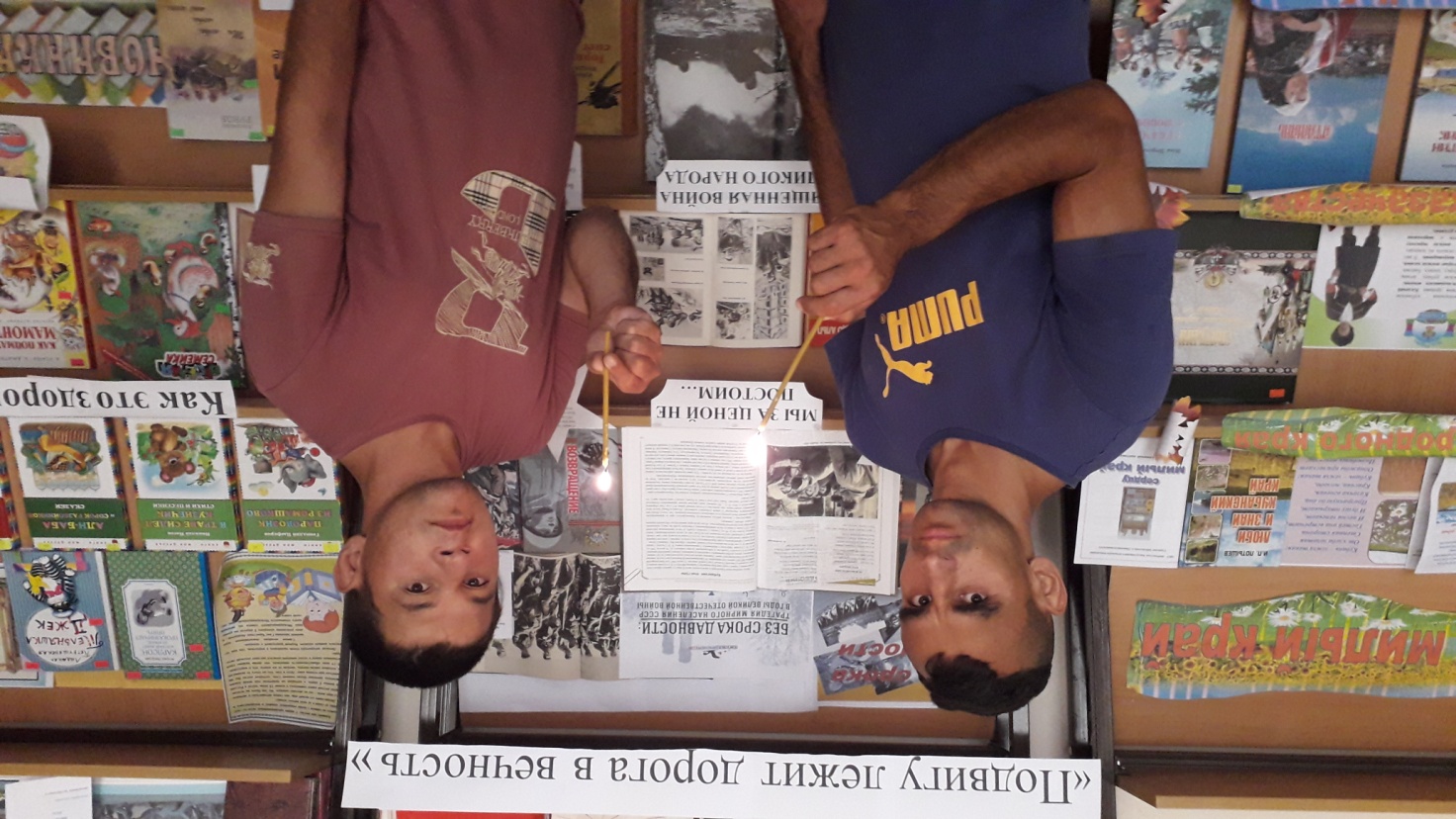 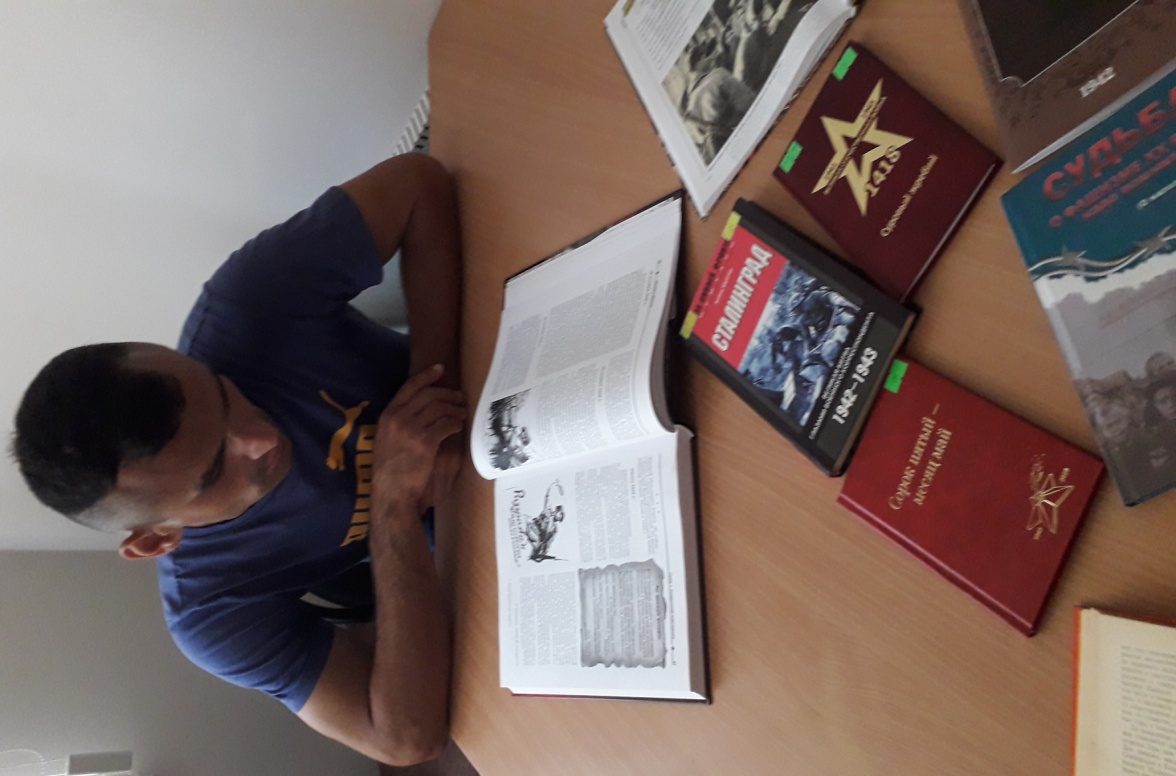 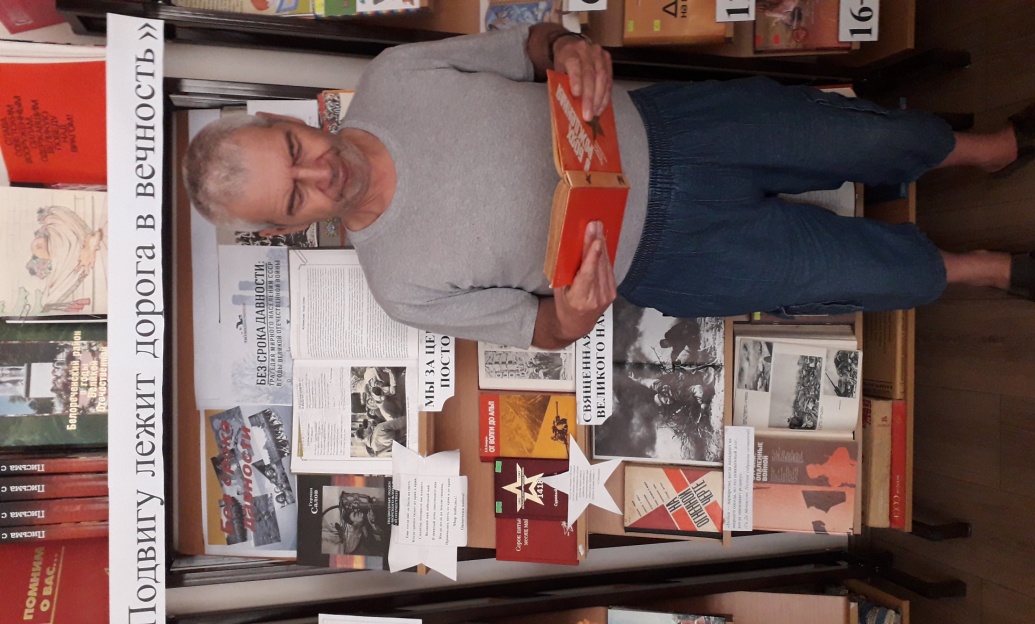 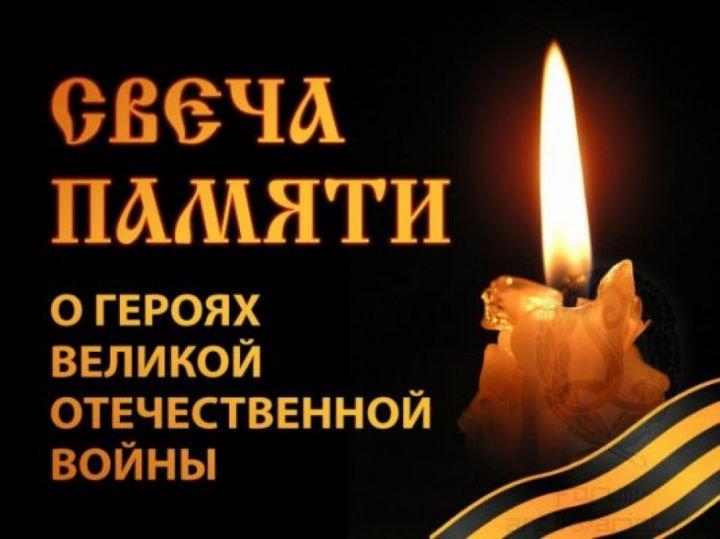 Зажги свечу ты в память о погибших!Огонь святой вдруг память оживит…И вспомнишь ты людей, так жизнь любивших…Их только память наша воскресит!Зажги свечу ты в память о погибших!За тех, кто жизнь свою не пощадил.За тех, кто пал, за них – недолюбивших,Кто от беды и слёз людей собой прикрыл.Зажги свечу ты в память о погибших!И пламя нашу память обожжёт…Глаза друзей вдруг, как в кино, оживших,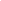 Рванувшихся в последний раз вперед.И ты парней, тех павших, переживший –Их в сердце береги – не забывай!Зажги свечу ты в память о погибших!В душе зажги и никогда не задувай!(Игорь Михалевич)